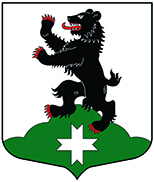                    Муниципальное образование             «Бугровское сельское поселение»Всеволожского муниципального района   Ленинградской областиСОВЕТ ДЕПУТАТОВРЕШЕНИЕ  21.09.16                                                                                                 № 44     п.БугрыО внесении изменений в решение Совета                                                                                      депутатов от 18.12.2015 № 75«О бюджете муниципального образования                                                                                           «Бугровское сельское поселение» Всеволожскогомуниципального района  Ленинградской области на 2016 год   и на плановый период 2017 и 2018 годов»(с изменениями на 18 мая 2016 года)   На основании Бюджетного кодекса Российской Федерации, Федерального закона Российской Федерации от 06.10.2003 № 131-ФЗ «Об общих принципах организации местного самоуправления в Российской Федерации», рассмотрев представленные администрацией МО «Бугровское сельское поселение» Всеволожского муниципального района Ленинградской области предложения по внесению изменений в бюджет МО «Бугровское сельское поселение», Совет депутатов муниципального образования «Бугровское сельское поселение» Всеволожского муниципального района Ленинградской области, р е ш и л:                                                     1. Внести в решение Совета депутатов от 18 декабря 2015 года  № 75 «О бюджете муниципального образования «Бугровское сельское поселение» на 2016 год и на плановый период 2017 и 2018 годов» (с изменениями на 18 мая 2016 года)  следующие изменения:Пункт 1 статьи 1 читать в новой редакции: «Утвердить основные характеристики бюджета МО «Бугровское сельское поселение» на 2016 год:прогнозируемый общий объем доходов бюджета МО «Бугровское сельское поселение» в сумме 174 634  тысяч рублей;общий объем расходов бюджета МО «Бугровское сельское поселение» в сумме 192 234  тысяч  рублей;прогнозируемый дефицит бюджета МО «Бугровское сельское поселение» в сумме 17 600,0 тысяч  рублей».1.2. Приложение 1 «Источники внутреннего финансирования дефицита бюджета МО «Бугровское сельское поселение» на 2016 год» утвердить в новой редакции (приложение 1 к настоящему решению).1.3. Приложение 3 «Доходы     бюджета МО «Бугровское сельское поселение» на 2016 год» утвердить в новой редакции (приложение 2 к настоящему решению).1.4. Приложение 9 «Распределение бюджетных ассигнований по целевым статьям (муниципальным программам МО «Бугровское сельское поселение»  и непрограммным направлениям деятельности) группам и подгруппам видов расходов бюджетов, а также по разделам и подразделам классификации расходов бюджета на 2016 год» утвердить в новой редакции (приложение 3  к настоящему решению).1.5. Приложение 13 «Ведомственная структура бюджета муниципального образования «Бугровское сельское поселение» на 2016 год утвердить в новой редакции (приложение 4  к настоящему решению).   2. Настоящее решение подлежит официальному опубликованию и вступает в силу после его официального опубликования.Председатель Совета депутатов  МО «Бугровское сельское поселение                                          Г.И.Шорохов          